ACTA DA SESIÓN ORDINARIA REALIZADA POLO PLENO  DA CORPORACIÓN  EN DATA TRINTA DE MAJO  DE  2016.(A información contida no punto 1.- SORTEO DOS MEMBROS DAS MESAS ELECTORAIS CORRESPONDENTES AO CONCELLO DE CEDEIRA PARA A REALIZACIÓN DAS ELECCIÓNS  XERAIS DO DÍA 26 DE XUÑO DE 2016 foi editado para a eliminación de datos persoais)PRESIDENTED. Pablo Diego Moreda GilCONCELLEIROSDon Manuel Pérez RiolaDon Nicolás Vergara Quintiana Dona Mª José Rodríguez Pérez Dona Manuela López Rodríguez Don José Camilo Casal García Don Robustiano Labraña Barrero Don Luis Rubido RamondeDon Alfredo Vilela Santalla Don Pablo Luis Nebril López Dona Esther Couto Lamigueiro Dona Mª Luisa Pérez Prieto Don Esteban Blanco GarroteAUSENTES: SECRETARIA:Dona Ana Velo RuizINTERVENTOR:Don Jorge Manuel Vida! ZapateroNo salón de ses10ns da Casa Consistorial do Concello de Cedeira (A Coruña), ás vinte horas do día trinta de maio de dous mil dezaseis, reúnese o Concello Pleno en primeira convocatoria, previa convocatoria para os efectos, co obxecto de realizar unha sesión ordinaria, baixo a presidencia do Sr. Alcalde- Presidente e coa asistencia dos Sres./Sras. concelleiros/as que se relacionan á marxe, actuando como secretaria a titular da Corporación, dona Ana Velo Ruiz, que dá fe do acto.A presidencia, tras comprobar nos  termos expostos que se dá o quórum legalmente esixido polo artigo 90 do Regulamento de organización, funcionamento e réxime xurídico das entidades locais, aprobado por Real decreto 2568/1986, para a válida realización das sesións plenarias, declara aberta ésta.O Sr. Alcalde comeza dicindo: O motivo de retrasar a sesión a día de hoxe foi porque debido ó sorteo dos membros das mesas electorais tíñase que haber feíto entre hoxe e o mércores, que eran os días que estaban estipulados. Entón, para facer un pleno extraordinario, o que fixemos foi retrasar o ordinario e así tamén o que facemos é aforrar un pouco os gastos do  que sería un pleno máis. Empezamos coa orde o día.A continuación se pasa ó estudio e exame dos asuntos incluídos na orde do día da convocatoria .1.- SORTEO DOS MEMBROS  DAS  MESAS  ELECTORAIS  CORRESPONDENTES AO CONCELLO DE  CEDEIRA  PARA  A  REALIZACIÓN  DAS  ELECCIÓNS  XERAIS  DO DÍA 26 DE XUÑO  DE 2016Vista a convocatoria de eleccións xerais para o día 26 de xuño de 2016 efectuada polo Real Decreto 184/2016, de 3 de maio, de disolución do Congreso dos Deputados e do Senado e de convocatoria  de eleccións,  publicado  no  BOE  núm.  107 do  3 de maio  de 2016,  a teor do disposto no artigo 26 da Lei Orgánica 5/1985, do 19 de xuño, do Réxime Electoral Xeral, compete a esta Corporación a formación das mesas electorais, debendo ser designados o presidente e os vogais cos seus conseguintes suplentes mediante sorteo público entre a totalidade das persoas censadas na sección correspondente, entre os días vixésimo quinto e vixésimo noveno posteriores á convocatoria das eleccións. Os membros das mesas deberán ser menores de setenta anos, se ben a partir dos sesenta e cinco poderán manifestar a súa renuncia no prazo de sete días, e que sepan ler e escribir, debendo o Presidente ter título de Bacharelato ou de Formación Profesional de segundo Grao, ou subsidiariamente o de Graduado Escolar ou equivalente.Estimando por tanto necesaria a fixación dos criterios que determinen de xeito automático aos electores que constituirán as mencionadas mesas, e considerando que ditos criterios deben ser aprobados pola Corporación con anterioridade á realización do sorteo, o Pleno adopta o seguinte acordo:Normas para  a desi!mación dos compoñente   das mesas   electorais:Sorteo por cada distrito, sección  e  mesa.O Censo Electoral extráese do programa CONOCE, proporcionado polo Instituto Nacional de Estatística.Farase un único sorteo informático utilizando o programa CONOCE do I.N.E.; os cales cumpren os parámetros legais segundo a normativa especificada na Lei Orgánica 5/1985, de 19 de xuño, do Réxime Electoral Xeral.Condicións para ser nomeado Presidente de mesa electoral  ou    suplente.Ser menor de 70 anos.Posuir, como mínimo, o título de Bacharelato Superior ou de F.P. de 2º grao; ou subsidiariamente de Graduado Escolar ou equivalente.Condicións  para  ser nomeado Vogal  de mesa electoral  ou suplente.Ser menor de 70 anos.Saber ler e escribir.Nomeamento de membros de mesa electoral para os casos de requirilo a Xunta  Electoral  de Zona.Xerarase, no mesmo sorteo, unha lista suplementaria consistente en dous suplentes por posto dos referenciados nos puntos 2 e 3 (Presidente e Vogais), e sete suplentes máis por posto, a maiores dos anteriores, en previsión dos casos nos que debido ás reclamacións estimadas pola Xunta Electoral de Zona, sexa necesario nomear novos membros de mesa electoral, tanto para o cargo de presidente como de vogais. Estes suplentes serán notificados só no referido suposto."O Pleno da Corporación aproba referidas normas e a continuación procédese ao sorteo dos membros  das mesas  electorais,  do que se obtén o seguinte resultado:1    MUNICIPIO CEDEIRADISTRITO CENSAL O l	SECCIÓN 001	MESA U1   MUNICIPIO CEDEIRADISTRITO CENSAL 01	SECC1ÓN 002	MESA A1   MUNICIPIO CEDEIRADISTRITO CENSAL O 1	SECCIÓN 002	MESA B1   MUNICIPIO CEDEIRADISTRITO CENSAL O 1	SECCIÓN 003	MESA A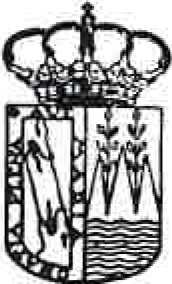 1   MUNICIPIO CEDEIRADISTRITO CENSAL O 1	SECCIÓN 003	MESA B1   MUNICIPIO CEDEIRADISTRITO  CENSAL O l	SECCIÓN 004	MESA A! MUNICIPIO CEDEIRA			  DISTRITO CENSAL 01	SECCIÓN 004	MESA B1   MUNICIPIO CEDEIRA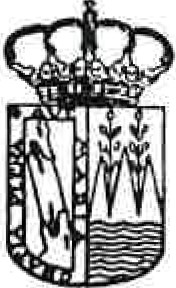 DISTRITO CENSAL O l	SECCIÓN 004	MESA C1    MUNICIPIO CEDEIRADISTRITO CENSAL O 1	SECCIÓN 004	MESA D! MUNICIPIO CEDEIRA  DISTRITO  CENSAL O 1 	SECCIÓN 006 	MESA A! MUNICIPIO CEDEIRA  DISTRITO  CENSAL O 1 	SECCIÓN 006 	MESA B1    2º Suplente de 2º Vocal	! M.S.F.V.	XXXXXXXX-X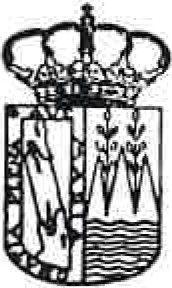 2.- APROBACIÓN,  SI PROCEDE,  DA ACTA  DE  16.03.2016De conformidade co preceptuado no artigo 91 do R.O.F., a Presidencia pregunta se existe algunha obxección á acta da sesión realizada o 16.03.2016.Ao non producirse ningunha observación, a Presidencia somete a votación ordinaria a súa aprobación, resultando aprobada por sete votos a favor do PSdG-PSOE (tres), do BNG (dous) e de ANOVA (dous) e seis abstencións do PP.3.-  CAMBIO  DE DENOMINACIÓN  DO  PARQUE  SAGRADO CORAZÓNPola  Secretaria  dáse  lectura  ao  ditame  da  Comisión  Informativa  de  Plenos     do27.05.2016,  que dí:"Vista a Proposta da Alcaldía de data 24.05.2016, que dí:"O artigo 75 do Real Decreto 1690/1986, do 11 de xullo, polo que se aproba o Regulamento de poboación e demarcación territorial das Entidades Locais dispón que os concellos manterán actualizadas a nomenclatura e a rotulación das vías públicas e a numeración  dos  edificios, informando disto a todas as administracións públicas interesadas.Desde a Concellería de Cultura e Turismo considérase conveniente que o "Parque Sagrado Corazón" pase a nomearse segundo a denominación coa que é comúnmente coñecido: "Praza Roxa".O cambio do nome dunha vía pública por outro pode producir diversos trastornos, complicacións nos servizos postais, nos documentos oficiais e nas guías de todo tipo, direccións comerciais e residenciais, incluso poden producirse inconvenientes nas anotacións nos rexistros oficiais. Tamén é habitual que o topónimo antigo se siga empregando polos veciños, que na súa maioría non fan demasiado caso do acordo municipal e seguen chamando a rúa como o viñan facendo desde anos.No caso da praza que nos ocupa todos sabemos que para os veciños e incluso visitantes  e máis coñecida como "Praza Roxa" que como "Parque Sagrado Corazón", polo que ao facer coincidir o nome oficial co seu "nome popular" non deberan producirse as confusións e trastornos  antes citados.Considerando que co exposto explícase sucintamente os motivos que xustifican o cambio de denominación,  propoño ao Concello Pleno a adopción do seguinte acordo:Primeiro.- Proceder ao cambio do nome do "Parque Sagrado Corazón" pasando a nomearse "PRAZA ROXA".Segundo.- Dar traslado do presente acordo á Delegación Provincial do Instituto Nacional de Estatística, á Oficina de Correos e Telégrafos, á Xerencia Territorial do Catastro e ó Rexistro da Propiedade, para os efectos oportunos.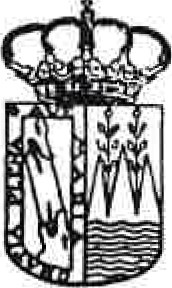 Terceiro.- Notificar o cambio realizado ós habitantes afectados. Non obstante, o Pleno acordará o que estime pertinente."A Comisión, por catro votos a favor do PSdG-PSOE (dous), do BNG (un) e de ANOVA (un), e tres abstencións do PP, acorda ditaminar devandita proposición favorablemente e propoñer ao Pleno a súa aprobación."Aberto o turno de intervencións o Sr. Rubido Ramonde di: Si. ¿As causas son puramente administrativas, non? As molestias. É o que veñen a dicir. As molestias que se lle poden estar causando...A Sra. Rodríguez Pérez d i: Podía haber molestias se fora un nome non coñecido. Pero nesta caso as molestias  son Parque do  Sagrado Corazón,  que nadie  lle chama  así.O Sr. Rubido Ramonde di: Hai unha realidade na rúa que non conecta coa real idade documental nos rexistros administrativos. Ben. Si aquí se tratara dunha cuestión sectaria, que non a razonan vostedes. Sí é unha denominación sectaria vostedes poderían plantar q ue Parq ue do Sagrado Corazón é sectario. Que calle un determinado sentir da poboación, e entonces d iscutiríamos. Poderíamos falar doutra denominación. Pero están falando vostedes dunha cuestión puramente administrativa. Molestias.O Sr. Alcalde di: Non. Esa  é a xustificación.  Que  poida  traer  algún  problema  e estase xustificando  por  ahí. ¿Pero por  qué é sectario? ¿Por qué di vostede  que é   sectario?O Sr. Rubido Ramonde d i: Home, porque é unha alusión a unha denominación relixiosa,  católica. Poderían vostedes alegar isa. Entonces ao mellor poñeríamonos de acordo  entre  todos  en  poñer  un nome.  Pero pasamos  dun  lado a outro.  Sí ten  connotacións sectarias.A Sra. Rodríguez  Pérez di: ¿Praza Roxa ten  connotacións  sectarias? Para vostede.  O Sr. Rubido Ramonde  d i: O follón vaise armar  agora.A Sra. Rodríguez Pérez di: ¿Qué follón?O Sr. Rubido Ramonde di: Porque hai que cambiar rexistros administrativos, DNI, rexistro da propiedade, Google tarda cinco anos en cambiar e os navegadores que utilizan as empresas de transporte non van a detectar correctamente a qué sitio teñen que ir porq ue detectan Parque do Sagrado Corazón. O follón está aquí. Xustificación porque a xente a denomina así. Pois esa é a guindilla de todos os pobos. Praza da Constitución ¿Cómo é coñecida? Por Praza da Revolta. Harta Nova ¿por qué é coñecida? Por Liang Shang Po. Vivendas Nasa Señora do Mar, ¿por qué é coñecida? Por Crónicas. Outra, Praza dos Cabalas, que é en realidade López Cortón. Ou  sexa  que  teñen vostedes motivos para cambialo todo.O Sr. Alcalde di: Si, pois serían unhas boas propostas. Pero os argumentos que vostede está dicindo é  igual  que calquera outra rúa de calquera outro  sitio. Vai  ter os mesmos    procedementos.O Sr. Rubido  Ramonde  di: Ten  o mesmo.  Exactamente.  Estamos  molestando  a 400 veciños.O Sr. Alcalde di: Eu creo que aquí estámoslle sacando precisamente ese carácter sectario que podía  ter porque para nós o motivo de sacalo non é que se chame Sagrado Corazón, é que todo o mundo lle chama Praza Roxa.A Sra. Rodríguez Pérez di: É que vostede o está dicindo, o tema do carácter sectario. Vostede prefería que nós argumentáramos que en vez de ser de uso habitual chamarlle Praza Roxa, que nós nos opuxéramos a chamarlle Parque do Sagrado Corazón porque é un tema relixioso. ¿Vostede prefería esa xustificación?O Sr. Rubido Ramonde di: Pois plantearíamos outro tipo de ... O Sr. Alcalde di: Non é o naso argumento.O Sr. Rubido Ramonde continúa: Porque non se pode ocultar unha denominación sectaria con outra. Unha por outra.O Sr. Alcalde di: Non. Esa é a forma que vostede interpreta. Pero estámoslle dando unha  explicación.O Sr. Rubido Ramonde di: Non me diga que por facilidade administrativa, porque o follón está armado para moitos anos.A Sra. Rodríguez Pérez di: ¿Qué follón?O Sr. Rubido Ramonde di: E no Rexistro da Propiedade igual. A denominación é Parque do Sagrado Corazón.A  Sra. Rodríguez  Pérez di: Cada vez que se cambiou  ...O Sr. Rubido Ramonde di: Están rexistrados tódolos solares como Parque do Sagrado Corazón.A Sra. Rodríguez Pérez di: Bueno, pois cámbiese. Tamén estaba como Paseo Xeneralísimo a Avenida Castelao e cambiouse.O Sr. Rubido Ramonde di: Pero eso era unha causa moi evidente.A Sra. Rodríguez Pérez di: Bueno, quera dicir que é normal. Os cambios de nomes de rúas é normal. E os de parques e prazas tamén e algo habitual.O Sr. Rubido Ramonde di: Nosoutros non o vemos así.A Sra. Rodríguez Pérez di: Un pleno ten capacidade para facer  iso.O Sr. Alcalde di: O que dicía o que leu a Secretaria é que o cambio de nome dunha vía pública por outro pode producir diversos trastornos, complicacións nos servizos postais, nos documentos oficiais  e nas guías de todo tipo, direccións comerciais e residenciais. Incluso  poden  producirse inconvenientes nas anotacións en rexistros oficiais. Non é unha xustificación o que está dicindo. É un trastorno que sabemos que pode haber. Como pode haber ao cambiar calquera outra rúa.O Sr. Rubido Ramonde di: Trastorno asumido gratuitamente. Eu non vexo a necesidade de cambiar o nome.A Sra. Rodríguez Pérez di: Pero, vamos a ver. Igual chega alguén á Vila e pregunta ¿Onde está o Parque do Sagrado Corazón? E hai xente que ó mellar non sabe onde é. Si pregunta ónde está a Praza Roxa e sábeo todo o mundo. Bueno, pois xa está. E complicacións e demáis,  sempre as hai, para  miles de temas. Pero si non é que non faceríamos nada. Eu é que non lle vexo un argumento de peso.O Sr. Alcalde di: Pero bueno, é un bo razonamento o que dixo vostede.O Sr. Rubido Ramonde di : Que ten  unha  denominación  sectaria, pois  bueno,  consensuamos un  nome. O que lle chama a xente  hoxe  chámese... E aparte,  foi  polo  color do pavimento,  nada  máis.A Sra. Rodríguez Pérez di: Claro.O Sr. Rubido Ramonde di: Ó final calle outra connotación.A Sra. Rodríguez Pérez di: Dos sectarismos está falando vostede. O Sr. Rubido Ramonde di: Ó final calle outra connotación.A Sra. Rodríguez Pérez di: Non, non calle outra connotación.O Sr. Alcalde di: Os nomes populares, eu creo que está ben. Eso de, un pouco, facerlle caso ao que di o pobo. Pero parécenme boas propostas tamén cambiar o nome de outras rúas, ¿por qué non?O Sr. Rubido Ramonde di: E mañá, por  calquera  anécdota cámbiase,  e cámbiase.  A Sra. Rodríguez  Pérez d i : ¿E qué pasa?O Sr. Alcalde di: Eu non creo que chamarlle Praza Roxa á Praza do Sagrado Corazón se poida considerar unha anécdota.O Sr. Rubido Ramonde di: Porque hoxe coñece todo o mundo a Praza da Constitución como Praza da Revolta.A Sra. Rodríguez Pérez di: Bueno, pois ó mellar hai que cambialo. O Sr. Alcalde di: Pois igual habría que cambialo.O Sr. Rubido  Ramonde  d i: Por unha  empresa  privada  que abreu alí.O Sr. Alcalde di: Está ben que o pobo lle poña nomes ás rúas e que non só teñan q ue ser os políticos. Me parece unha proposta axeitada. Pero bueno.A  Sra. Rodríguez  Pérez  di: Efectivamente.O Concello Pleno, en votación ordinaria, por sete votos a favor do PSdG-PSOE (tres), do BNG (dous) e de ANOVA (dous) e seis abstencións do PP, ACORDA: APROBAR o ditame da Comisión Informativa de Plenos nos termos nos que quedou transcrito.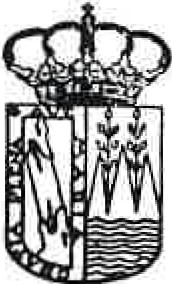 4.- RATIFICACIÓN DA RESOLUCIÓN DE ALCALDÍA 185/2016 ADHESIÓN AO CONVENIO EN MATERIA DE XESTIÓN DE RESIDUOS DE APARELLOS ELÉCTRICOS  E ELECTRÓNICOSPola  Secretaria  dáse  lectura  ao ditame da Comisión  Informativa  de Plenos  do 27.05.2016, quedí:"Dada conta da Resolución  da Alcaldía  185/2016 de 29 de abri l, do seguinte teor    literal:"Asunto: ADHESIÓN AO CONVENIO EN MATERIA  DE  XESTIÓN  DE RESIDUOS DE  APARELLOS  ELÉCTRICOS  E ELECTRÓNICOSNo presente mes reci bi use unha comunicación da FEGAMP relativa á formalización dun convenio entre a Federación Galega de Municipios e Provincias e a Consel lería de Medio Ambiente e Ordenación do Territorio, de data 30/03/2016, para realizar accións de mellora nos puntos limpos e así cumprir cos requisitos de recollida, almacenamento e clasificación de RAEE establecidos no Real Decreto 110/2015 do 20 de febreiro, e residuos de aparatos eléctricos e electrónicos.As accións que recolle o convenio, financiadas por fondos PEDER e fondos propios da Xunta de Galicia, son, ademais de accións formativas para o persoal municipal vinculado á xestión dos puntos limpos:medios  para a pesada  de RAEEmarquesiñas para o almacenamento de RAEEbarreiras  de estanqueidade  e beirís  perimetraiscarteis distintivos para as distintas fraccións de RAEERealizada consulta coa FEGAMP, este concello cumpre os requisitos establecidos no convenio, polo que é de interese solicitar a adhesión ao mesmo.Polo  tanto, RESOLVO:1.- Solicitar a adhesión do Concello de Cedeira ao Convenio marco de colaboración entre a Consellería de Medio Ambiente e Ordenación do Territorio e a FEGAMP, co fin de dotar ao punto limpo de titularidade desta entidade local do equipamento necesario, de entre o comprendido no obxecto <leste convenio, para a recollida e clasificación de residuos de aparellos eléctricos e electrónicos, coa seguinte excepción:cláusula II. "OBRIGAS DAS PARTES", apdo. c), punto 2; que se estará ao disposto na normativa en vigor.2.- Dar traslado do presente acordo á FEGAMP para os efectos indicados.3.- Ratificar  a presente  resolución  polo Pleno  da corporación  na vindeira  sesión que  realice."A Com isión, por catro votos a favor do PSdG-PSOE  (dous), do BNG  (un) e de ANOVA  (un),   e tres abstencións do PP, emite ditame favorable e acorda propoñer ao  Pleno  a  ratificación  da Resolución  de Alcaldía  185/2016 de 29 de   abril."Aberto o turno de intervención, o Sr. Casal García di:  Non  entendo  ben  cómo  vostedes  se  poden abster a esto. Non  sei si saben ben  de qué vai.  Si saben ben  de qué  vai.O Sr. Rubido Ramonde di: Perdón que interrumpa. ¿A qué? ¿Ao punto que irnos a someter a votación agora?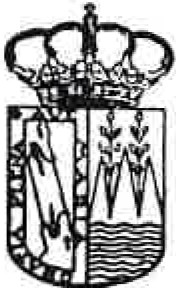 O Sr. Labraña Bamero di : Foi na Comisión .O Sr. Rubido Ramonde d i : Na Comisión, normal que gañemos un tempo  de estudio.  Pero  non  nos  irnos abster. Xa  lle anuncio  que irnos votar a  favor.O Sr. Casal García di: Me parecía ... Non ter os aparellos eléctricos ... Bueno, nada, prefiro calar.O Sr. Rubido Ramonde di: É un modo de proceder. Para estudialo. Xa lle anuncio que irnos votar a favor.O Sr. Casal García di: É que ao mellar hai algún argumento que se me escapa, entón...O Concello Pleno, en votación ordinaria, por unanimidade dos seus membros, ACORDA: RATIFICAR a Resolución de Alcaldía 185/2016 de 29 de abril.5.- RATIFICACIÓN DO DECRETO 186/2016 APROBACIÓN DA SEGUNDA CORRECCIÓN DO PROXECTO TÉCNICO DE MELLORA NA ACCESIBILIDADE E OUTRAS NA BIBLIOTECA MUNICIPALPola Secretaria dáse lectura ao ditame da Comisión Informativa de Plenos do 27.05.2016, quedí:"Dada conta da Resol ución da Alcaldía 186/2016 de 29 de abril, do seguinte teor literal:"Asunto: APROBACIÓN DA SEGUNDA CORRECCIÓN DO PROXECTO TÉCNICO DE MELLORA NA ACCESIBILIDADE E OUTRAS NA BIBLIOTECA MUNICIPALMediante a Resolución de Alcaldía núm. 158/2016 de 18.04.2016 foi aprobado o proxecto técnico corrixido denominado "Mellara na accesibilidade e outras na bibl ioteca municipal", cun importe total de 249.246,69 € IVE incluído, unha vez solventadas as deficiencias indicadas mediante requiri mento da Deputación Provincial; e foi enviado a través da plataforma SUBTEL para a súa correcta  inclusión no Plan de Aforro e Investimento 2016.Esta Resolución de Alcaldía núm. 15/2016 foi ratificada mediante o acordo plenario de data 28.04.2016.Unha vez comprobado o proxecto técnico polo Servizo de Plans da Deputación Provincial, detéctase que non foron correxidas na súa totalidade as deficiencias sinaladas no informe de supervisión anteriormente remitido, no senso de que se fai referencia a marcas concretas no anexo correspondente aos cálcu los l umínicos, polo que requiren verbalmente a corrección do proxecto e posterior envío.Logo de realizar as correccións necesarias no proxecto técnico denominado "Mellara na accesibilidade e outras na biblioteca municipal", as cales non supoñen modificacións sustanciais ne), nin variación no seu presuposto,RESOLVO :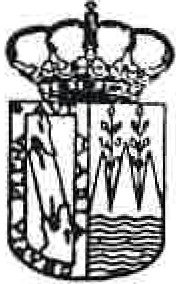 1.- Aprobar o proxecto técnico denominado "Mellora na accesibilidade e outras na biblioteca municipal", unha vez corrixidas as deficiencias comunicadas, polo importe total de 249.246,69 € IVE incluído.2.- Enviar o proxecto técnico " Mellora na accesibilidade e outras na biblioteca municipal" á Deputación Provincial a través da plataforma telemática SUBTEL.3.- Dar traslado da presente resolución á Deputación Provincial a través da plataforma telemática SUBTEL.4.- Ratificar  a presente  resol ución  polo  Pleno  da corporación  na vindeira  sesión que realice." A  Comisión,  por catro votos  a favor do PSdG-PSOE  (dous), do BNG  (un) e de ANOVA   (un),e  tres  abstencións   do  PP,   emite  ditame  favorable   e  acorda  propoñer   ao  Pleno   a  ratificación    daResolución de Alcaldía 186/2016 de 29 de abril."Aberto o tumo de intervencións o Sr. Alcalde di: ¿Quedou claro, non? Digamos  que  no  proxecto  aparecía nos cálculos lumínicos a marca dunha determinada empresa, a  enxeñería  en  estos  casos  calquera enxeñeiro industrial fai o cálculo, pero oeste caso  supoño  que  llo  encargarían  a  unha  empresa, ou algún enxeñeiro pertence a algunha empresa e aparecía a marquita da empresa. Entón a Deputación  o que nos  di é que ten  que desaparecer  calquera  símbolo  de calquera empresa.O Concello Pleno, en votación  ordinaria,  por  unanimidade  dos  seus  membros,  ACORDA: RATIFICAR  a Resolución  de Alcaldía  186/2016 de 29 de  abril6.- PROPOSTA DA ALCALDÍA DE RATIFICACIÓN DA RESOLUCIÓN 227/2016 E DECLARACIÓN DO COMPROMISO DE CRÉDITO PARA O PROXECTO MODIFICADO  DA ÁREA  RECREATIVA  EN A MAGDALENAPola  Secretaria dáse  lectura ao d itame da Comisi ón Informativa  de Plenos do 27.05.2016,  qued í:"Vista a Proposta da Alcaldía de data 20.05.2016, que dí:"Mediante o acordo do Pleno da corporación de data 16.03.2016 foi aprobado o proxecto modificado de "Acondicionamento da área recreativa en A Magdalena. POS 2015"Unha vez remitida a documentación xustificativa desta modificación  á  Deputación Provincial, requiriuse verbalmente o envío telemático dos informes de Secretaría, Intervención e Técnico municipal, así como un informe técnico-xurídico os cales remitíronse os días 18 e  19 de  maio de 2016.Así mesmo o día 19.05.2016 foi <litada a Resolución de Alcaldía núm. 227/2016 que se transcribe de seguido, e foi enviada telematicamente á Deputación Provincial:"Asunto: DECRETO DE COMPROMISO DE CRÉdDITO PARA O PROXECTO MODIFICADO DA ÁREA RECREATIVA EN A MAGDALENAMediante o acordo do Pleno da corporación de data 16.03.2016 foi aprobado o proxecto modificado de  "Acondicionamento da área recreativa en A Magdalena. POS 2015"No informe emitido pala Intervención municipal con data 13.03.2016 consta a condición da  existencia de crédito á liquidación e nova licitació ndo proxecto de "Acondicionamento da área recreativa A Magdalena"A liquidación á que se fai referencia foi aprobada mediante o acordo da Xunta de Goberno Local de data 11.04.2016 por un importe de cero euros.Por isto, RESOLVO:1.- Declarar o compromiso do Cancel/ o a incluír no orzamento municipal do 2016 osfondos necesa­ rios para facer fronte á achega municipal do proxecto denominado "Modificado núm. 1 do acondi­ cionamento da área recreativa A Magdalena"  se a houbera.2.- Dar traslado da presente resolución á Excma. Deputación Provincial."Non obstante é necesaria a ratificación plenaria desta resolución  de  Alcaldía  así  como  de  acordo coas instrucións do Servizo de Plans da Deputación Provincial, concretar o importe que  o  Concello  se compromete  a incluír  no orzamento  municipal  do 2016.Considerando os seguintes importes: importe total do proxecto técnico importe da adxudicació inicial: diferenza49.989,65 €38.841,00 €11.148,65 €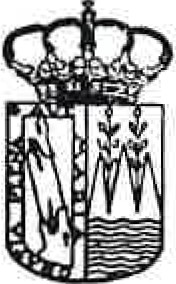 Propoño ao Pleno a adopción do seguinte acordo:1.- Ratificar a Resolución  de Alcaldía  n úm. 227/2016 de  19 de maio.2.- Declarar o comprom iso do Concello de financiar ata o importe de 11.148,65 € correspon­ dente á diferenza entre o presuposto total do proxecto técnico e a adxudicación inicial, mediante o correspondente expediente de modificación de crédito ou ata a cantidade que corresponda unha vez adxudicada a obra.3.- Dar traslado do presente acordo á Excma. Deputación Provincial para os efectos da aprobación do "Modificado núm. 1 do acondicionamento da área recreativa en A Magdalena."A Comisión, por catro votos a favor do PSdG-PSOE (dous), do BNG (un) e de ANOVA (un), e tres abstencións do PP, acorda ditaminar devandita proposición favorablemente e propoñer ao Pleno a súa aprobación."Aberto o turno de intervencións o Sr. Rubido Ramonde di: É solo unha pregunta. Supoño que terá unha explicación ¿por qué inicialmente era 38.000 e agora hai que facer un compromiso de crédito por 11.000? Si inicialmente o proxecto que habiamos adxudicado nosoutros estaba esa cantidade.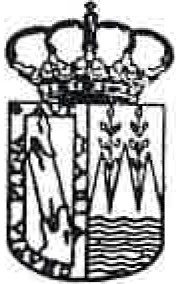 O Sr. Alcalde di: Sí,  explícolle.  O  proxecto,  digamos,  inicial  estaba  en  49.989,65  euros. Cando foi adxudicado adxudicouse pola cuantía  de  38.841  euros, entón,  digamos  que esta é a partida que ten a Deputación disposta para  facer  este proxecto.  Agora,  cando  se fixo a rescisión  do contrato  por incumprimento da empresa adxudicataria vaise volver  a  l icitar  este  proxecto.  Non  este  mesmo, pero bueno, a través deste Plan. Modificase o proxecto. Vaise sacar a  concurso  e  entón  sácase  en 49.999. O que nos obriga a Deputación é que si se adxudica por riba de  38.841  a ter  xa  reserva  de crédito nos orzamentos para poder afrontalo. Si se adxudica por menos de 38.000 non  pasaría  nada. Entón,  o que nos  di  a Deputación,  q ue  por  eso  se aproba  agora,  é que  si  en vez  de 38.841  se fai en39.000 pois hai que pagar a d iferencia entre 39.000 e 38.841, ter a reserva de crédito nos orzamentos.O Concello Pleno, en votación ordinaria, por sete votos a favor do PSdG-PSOE (tres), do BNG (dous) e de ANOVA (dous) e seis abstencións do PP, ACORDA: APROBAR o ditame da Comisión Informativa de Plenos nos termos nos que quedou transcrito.7.- DAR CONTA DA LIQUIDACIÓN DO ORZAMENTO CORRESPONDENTE AO EXERCICIO  2015Pola Presidencia dáse conta da Resolución de Alcaldía nº 222/2016 de 16 de ma10, de aprobación da liquidación do presuposto do exercicio 2015, que se transcribe de seguido:"RESOLUCIÓN  DE ALCALDÍAAsunto: APROBACION LIQUIDACION PRESUPOSTO  CONCELLO  EXERCICIO 2015Vistos os artigas 191 a 193 do Real Decreto Lexislativo 2/2004, de 5 de marzo polo que se aproba o Texto Refundido da Lei Reguladora das Facendas Locais, os artigas 89 a 105 do Real Decreto Lexislativo 500/90, de 20 de abril, polo que se desenvolve o Capítulo Primeiro do Título Sexto da Lei Reguladora das Facendas Locais, as Regras 78 a 86 da Instrucción de contabilidade para a Administración Local, de 23 de novembro de 2004 e as Bases de Execución do Orzarnento do Concello de Cedeira polo que respecta á liquidación do Orzamento.Visto que finalizáronse os traballos de contabilización e peche do exercicio contable do ano 2015 e que que se procedeu á elaboración da liquidación.Visto ca Intervención municipal evuacou o informe correspondente ó que fai referencia o artigo 191 do Real Decreto Lexislativo 2/2004, de 5 de marzo polo que se aproba o Texto Refundido da Lei Reguladora das Facendas Locais.RESOLVO:Primeiro: Aprobar á liquidación do Orzamento do exercicio 2015 do Concello co seguinte resumo:INGRESOS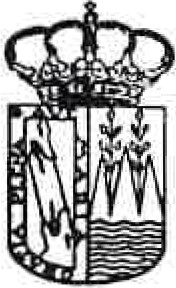 GASTOSEn canto ao resultado  orzamentario  sería o  seguinte:RESULTADO   PRESUPUESTARIO1  Total Dereitos  Recoflecidos Netos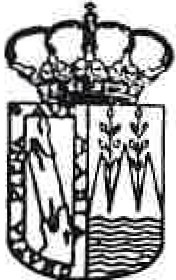 No referente  o remanente  de tesourería resultan  os seguintes datosREMANENTE  DE  TESOURERÍA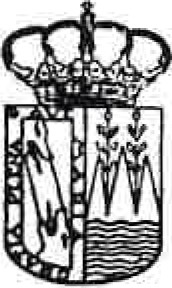 REMANENTE  DE  TESOURERÍA  PARA  GASTOS XERAIS (1+2-3-4-5)	1.143.527,39 1Segundo os datos que se desprenden da liquidación e do sinalado pola Intervención, deducese unha necesidade de financiamento de 198.629,81 euros. Tamen resulta dos datos analizados un incumprimento da REGRA DE GASTO por 437.106,79 euros respecto do límite derivado da liquidación do 2014.Segundo: Que se dé conta ó Pleno da corporación na primeira sesión ordinaria que se celebre do resultado obtido no mencionado exercicio orzamentario e remitir copia da mesma á Administración do Estado e da Comunidade Autónoma."A Corporación queda enterada.8.- DAR CONTA DO INFORME DE MOROSIDADE E PERÍODO MEDIO DE PAGAMENTO 1º TRIMESTRE EXERCICIO 2016En cumprimento do disposto nos artigas 4 e 5 da Leí 15/2010, de 5 de xullo, de Modificación da Leí 3/2004, do 29 de decembro, pola que se establecen medidas de loita contra a morosidade nas operacións comerciais, dáse conta pola Intervención municipal do Informe sobre morosidade e período medio de pagamento correspondente ao primeiro trimestre do exercicio 2016, emitido o 29 de abril de 2016, do seguinte teor literal:"INFORME SOBRE MOROSIDADE E PERÍODO MEDIO DE PAGAMENTOPeríodo: 1º Trimestre  Exercicio 2016Primeiro.-  Morosidade  segundo  a lei  15/2010, de 5 de julioA lei 15/2010, de 5 de julio, de modificación de la Ley 3/2004,  de 29 de diciembre,  por la  que se establecen medidas de lucha contra la morosidad en las operaciones comerciales, regula a morosidade  o rexistro de facturas  na administración  local  e sinala  ao  respecto:Artículo  cuarto. Morosidad  de las Administraciones   Públicas.l . El Interventor General del Estado elaborará trimestralmente un informe sobre el cumplimiento de los plazos previstos en esta Ley para el pago de las obligaciones de la Administración General del Estado,  que  incluirá  necesariamente  el  número y  cuantía global de las obligaciones pendientes  en las que se  esté  incumpliendo  el plazo.Las Comunidades Autónomas establecerán su propio sistema de información trimestral pública  sobre  el cumplimiento  de losplazos previstos para  el pago  en esta  Ley.Los Tesoreros o, en su defecto, Interventores de las Corporaciones locales elaborarán trimestralmente un informe sobre el cumplimiento de los plazos previstos en esta Ley para  el pago de las obligaciones de cada Entidad local, que incluirá necesariamente  el  número y cuantía global  de  las obligaciones pendientes  en las que se  esté incumpliendo  el plazo.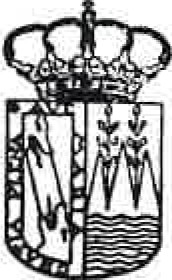 Sin perjuicio de su posible presentación y debate en el Pleno de la Corporación local, dicho informe deberá remitirse, en todo caso, a los órganos competentes del Ministerio de Economía y Hacienda y, en su respectivo ámbito territorial, a los de las Comunidades Autónomas que, con arreglo a sus respectivos Estatutos de Autonomía, tengan atribuida la tutela financiera de las Entidades locales. Tales órganos podrán igualmente requerir la remisión de los citados informes.La información así obtenida podrá ser utilizada por las Administraciones receptoras para la elaboración de un informe periódico y de carácter público sobre el cumplimiento de los plazos para el pago por parte de las Administraciones Públicas.Artículo  quinto. Registro  defacturas   en  las Administraciones  locales.l . La Entidad local dispondrá de un registro de todas las facturas y demás documentos emitidos por los contratistas a efectos de justificar las prestaciones realizadas por los mismos, cuya gestión corresponderá a la Intervención u órgano de la Entidad local  que tenga atribuida lafunción de contabilidad.Cualquier factura o documento justificativo emitido por los contratistas a cargo de la Entidad local, deberá ser objeto de anotación en el registro indicado en el apartado anterior con carácter previo a su remisión al órgano responsable de la obligación económica.Transcurrido un mes desde la anotación en el registro de la factura o documento justificativo sin que el órgano gestor haya procedido a tramitar el oportuno expediente de reconocimiento de la obligación, derivado de la aprobación de la respectiva certificación de obra o acto administrativo de conformidad con la prestación realizada, la Intervención o el órgano de la Entidad local que tenga atribuida lafunción de contabilidad requerirá a dicho órgano gestor para quejustifique por escrito lafalta de tramitación de dicho  expediente.La Intervención u órgano de la Entidad local que tenga atribuida la función de contabilidad incorporará al informe trimestral al Pleno regulado en el artículo anterior, una relación de las facturas o documentos justificativos con respecto a los cuales hayan transcurrido más de tres meses desde su anotación en el citado registro y no se hayan tramitado los correspondientes expedientes de reconocimiento de la obligación o se haya justificado por el órgano gestor la ausencia de tramitación de los mismos. El Pleno, en el plazo de 15 días contados desde el día de la reunión en la que tenga conocimiento de dicha información, publicará un informe agregado de la relación de facturas y documentos que se  le hayan presentado agrupándolos según su estado de tramitación.O prazo máximo de pago a proveedores ven regulado na lei 15/2010, de 5 de julio, de modificación de la Ley 3/2004, de 29 de diciembre, por la que se establecen medidas de lucha  contra la morosidad  en las  operaciones  comerciales,  que modifica  o artigo 200.4  do Texto refundido da lei de contratos do  sector  público  que  queda  redactado  do seguinte modo:4. La Administración tendrá la obligación de abonar el precio dentro de los treinta días siguientes a la fecha de la expedición de las certificaciones de obras  o  de  los  correspondientes documentos que acrediten la realización total o parcial del contrato, sin perjuicio   del  plazo   especial   establecido  en  el  artículo  205.4,  y,  si  se  demorase,   deberá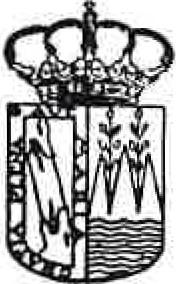 abonar al contratista, a partir del cumplimiento  de dicho plazo  de treinta  días, los intereses de demora y la indemnización por los costes de cobro en  los  términos previstos  en  la Ley 3/2004, de 29 de diciembre, por la que se  establecen  medidas  de lucha  contra  la morosidad  en las operaciones comerciales. Cuando no proceda la expedición de certificación de obra y la fecha  de recibo de lafactura  o solicitud  de pago  equivalente se preste  a duda o sea anterior  a la recepción  de las mercancías  o a la prestación  de los servicios,  el plazo  de treinta  días  se contará  desde dichafecha  de recepción  o prestación.Segundo a Contabilidade municipal, o período medio de pago a proveedores segundo a Leí 15/201O dos pagamentos realizados no trimestre é de 52,72 días, dentro do prazo máximo legalmente admitido de 30 días para a aprobación e 30 días para o pagamento dende a aprobación  (Total  60 días).Pola contra, o período medio do pendiente de pagamento por facturas non pagadas ao final do trimestre é de 75,30 días. No cómputo se inclúen as facturas do  2015  que  aínda  están  sen aboar.Segundo.- Período  medio de pagamento  segundo o Real  decreto 635/2014,  do 25 de   xulloO Real decreto 635/2014, do 25 de xullo, polo que se desenvolve a metodoloxía de cálculo do período medio de pago a proveedores, establece  a  metodoloxía  e publicidade  do  periodo  medio  de pago  a proveedores,  diferente  da sinalada na lei 15/2010:Artículo  5. Cálculo del período  medio de pago  de  cada entidad.l. A los efectos del cálculo del periodo medio de pago global al que se refiere el artículo anterior, el periodo medio de pago de cada entidad se calculará de acuerdo con la siguiente fórmula:Periodo medio depago de cada entidad = ratio operaciones pagadas * importe total pagos realizados + ratio operaciones  pendientes  de  pago * * importe total  pagos pendientesimporte total  pagos realizados  + importe total  pagos  pendientesPara los pagos realizados en el mes, se calculará el ratio de las operaciones pagadas de acuerdo  con la siguiente fórmula :Ratio de  las operacionespagadas	=    L (número de días de pago * importe de   la operación pagada) Importe total  de  pagos realizadosSe  entenderá por  número de días de pago,  los días naturales transcurridos   desde: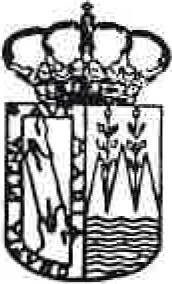 Los treinta posteriores a la fecha de entrada  de  la factura  en  el  registro  administrativo,  según conste en el registro contable de facturas o sistema equivalente, o desde la fecha de aprobación de la certificación mensual de obra, según corresponda, hasta lafecha de pago material por parte de la Administración. En los supuestos en los que no haya obligación de disponer  de registro  administrativo,  se  tomará lafecha  de recepción  de lafactura .En el caso de lasfacturas que se paguen con cargo al Fondo de Liquidez Autonómico o con cargo a la retención de importes a satisfacer por  los recursos de los regímenes de    financiación para pagar directamente a losproveedores, se considerará comofecha de pago material  lafecha  de lapropuesta  de pago  definitiva formulada  por  la Comunidad Autónoma o la Corporación Local,  según  corresponda.Para las operaciones pendientes de pago al.final del mes se calculará la ratio de operaciones pendientes  de pago  de acuerdo con la siguiente fórmula  :Ratio  de operacionespendiente de pago           =      L (número de días pendientes de pago * importe de la operaciónpendiente  de pago)Importe total  de pagos  pendientesSe entenderá por número de días pendientes de pago , los días naturales  transcurridos  desde  los treinta posteriores a la fecha de  anotación  de  la factura  en  el  registro  administrativo, según conste en el registro contable de facturas o sistema equivalente, o desde la fecha de aprobación de la certificación mensual de obra, según corresponda, hasta el último día del periodo al que se  refieran los datos publicados.  En  los supuestos  en que no haya  obligación  de disponer  de registro administrativo,  se  tomará lafecha  de recepción de   lafactura.Art. 6.2. Las comunidades autónomas y las corporaciones locales remitirán al Ministerio de Hacienda y  Administraciones  Públicas y publicarán  periódicamente,  de  acuerdo  con  lo que se prevea en la Orden HAP/ 2105/ 2012, de 1 de octubre, por la que se desarrollan las obligaciones de suministro de información previstas en la Ley  Orgánica  2/2012,  de  27 de abril, la siguiente información relativa a su período medio de pago  a proveedores  referido, según corresponda,  al mes o al trimestre   anterior:El período medio de pago  global  a proveedores  mensual  o trimestral, según  corresponda,  y su serie  histórica.El período medio de pago mensual o trimestral, según corresponda, de cada entidad y su  serie histórica.La ratio mensual o trimestral, según corresponda,  de  operaciones  pagadas  de  cada  entidad y su serie  histórica.La  ratio de  operaciones pendientes  de pago ,  mensual  o trimestral, según  corresponda,  decada entidad y su serie  histórica.La información se publicará en sus portales web  siguiendo  criterios  homogéneos  que  permitan  garantizar  la accesibilidad y  transparencia  de  la misma, para  lo que  el   Ministerio20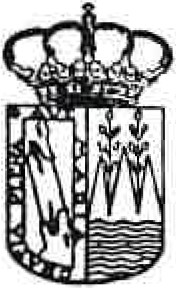 de Hacienda y Administraciones Públicas facilitará a las comunidades autónomas y corporaciones  locales  modelos  tipo de publicación.No referente a estes cálculos o programa de Contabilidade subministra os seguintes datos: Ratio  operaciones  pagadas: 22,81Importe pagos realizados: 406.949,23 € Ratio operaciones pendientes: 69, 19 Importe pagos pendientes: 302.771,76 € PMP: 42,60PMP Global:Importe pagos realizados: 406.949,23 € Importe pagos pendientes: 302.771,76 € PMP: 42,60A efectos de dar cumprimento do sinalado na referida lei, achéganse os informes e listaxes subministrados polo programa da Deputación, segundo os datos subministrados polo programa de contabilidade do período sinalado no encabezamento."A  Corporación  queda enterada.9.- DAR CONTA DO INFORME DE INTERVENCIÓN DE REPAROS E ANOMALÍAS EN MATERIA DE INGRESOS NO 2015En cumprimento do disposto no artigo 218  do Real  Decreto  Lexislativo  2/2004,  de  5 de marzo, polo que se aproba o Texto Refundido da Lei 39/88, de 28 de decembro, Reguladora das  Facendas  Locais, dáse conta pola Intervención municipal do Informe sobre  reparos  e  anomalías  en  materia  de ingresos no 2015, emitido  o 28 de abril de 2016, do seguinte teor    literal:"INFORME DA INTERVENCIÓN AO PLENO ASUNTO: REPAROS E ANOMALÍAS EN MATERIA DE INGRESOS NO 2015O presente informe-anexo ten como obxecto ofrecer información máis completa aos concelleiros do Concello respecto de lo estipulado no artígo 218 do Real Decreto Lexislativo  2/2004, de 5 de marzo,  polo que se aproba o Texto Refundido da Lei 39/88,  de 28 de dicembro,  Reguladora  das Facendas  Locais  (TRLRFL).O artigo 218  do TRLRFL,  modificado  poi a  Lei  27/2013  de  racionalización  e  sostenibilidade  da  Ad ministración  Local,  sinala ao respecto:l. El órgano interventor elevará informe al Pleno de todas las resoluciones adoptadas por el Presidente de la Entidad Local contrarias a los reparos efectuados, así como un resumen de las principales anomalías detectadas en materia de ingresos. Dicho informe atenderá únicamente a aspectos y cometidos propios del ejercicio de lafunción fiscalizadora, sin incluir cuestiones de oportunidad o conveniencia de las actuaciones quefiscalice.Lo contenido en este apartado constituirá un punto independiente en el orden del dia de la correspondiente sesión plenaria.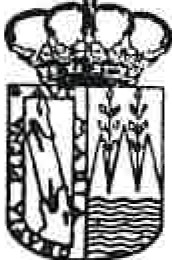 El Presidente de la Corporación podrá presentar en el Pleno informe justificativo de su actuación.Sin pe1juicio de lo á:nlei'ior, cuando existan discrepancias, el Presidente de la Entidad Local podrá elevar su resolución al órgano de control competente por  razón de la materia de la Administración que tenga atribuida Ta tutelafinanci era.El   órgano   interventor   remitirá   anualmente   al   Tribunal   de   Cuentas   todas   lasresoluciones y acuerdos adoptados por el Presidente de la Entidad Local y por el Pleno de la Corporación contrarios a los reparos formulados, así como un resumen de las principales anomalías detectadas en materia de ingresos. A la citada documentación deberá acompañar,  en su caso, los informesjustificativos  presentados por  la Corporación local.En cumprimento do disposto anteriormente, elévase ao Pleno informe comprensivo das resolucións contrarias aos reparos efectuados. Inclúense también os reparos levantados polo Pleno para facilitar a rendición ao Tribunal de Contas e que os membros da corporación teñan coñecemento da relación completa a remitir.Primeiro.-Esta Intervención municipal  ten  constancia  dos  siguientes  informes  de  reparo  efectuados ou resaltos   no exercicio 2015, facendo  un  total  de 30  rexistros:1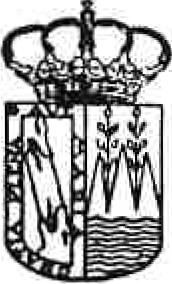 ,. ..jSegundo.-  Anomalías  en materia  de ingresos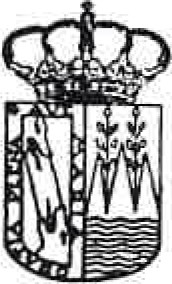 Ademáis dos sinalados expresamente en materia de ingresos, outras anomalías en materia de ingresos son as seguintes:En relación coas anomalías en materia de ingresos, debe facerse constar que siguen sen cobrarse íntegramente os prezos públicos das cuotas do servizo de axuda no fogar derivados da ordenanza en vigor, aprobada polo o 29 de maio de 2012, e publicada definitivamente no BOP número 144 do 31 de xullo de 2012 e que foi levantado mediante resolución  da  Alcaldía do 29/11/2012Nas relacións remitidas de ingresos do Auditorio figuran conceptos que non se atopan na ordenanza fiscal en vigor como son ingresos de entradas de actuacións, como derivadas de AGADIC (2,5 €) fronte aos 3,00 € de entrada xeral ou 2,00 de entrada reducida. Esta é unha anomalía grave en materia de ingresos por non poder esixir importes non amparados pola preceptiva norma, debendo cesar no cobramento de estos conceptos non previstos  pola  Ordenanza,  ou  impu lsar a modificación  da ordenanza  para  amparar  o seu cobramento.O 18 de febreiro de 2013 redactouse un informe desfavorable relativo a exención de taxas e ICIO polas obras do proxecto embelecemento entorno de San Andrés de Teixido. A data de hoxe non consta nin que fose aboados os tributos correspondentes nin resolta a discrepancia correspondente ."A  Corporación  queda enterada.10.- DAR CONTA DAS RESOLUCIÓNS DA ALCALDÍA ADOPTADAS DENDE O ÚLTIMO  PLENO ORDINARIOEn cumprimento do disposto no artigo 42 do Regulamento de organización, funcionamento e réxime xurídico das entidades locais, aprobado por R.D. 2568/1986, a Alcaldía-Presidencia procede a dar conta das Resolucións adoptadas desde  a realización  da última  sesión plenaria  con carácter ordinario, aos efectos de control e fiscalización dos órganos previstos no artigo 22.2.a) da Lei 7/1985, de 2 de abril, reguladora  das bases de réxime    local.En consecuencia  dáse conta das Resolucións  da Alcaldía  desde o número  172 ao número   240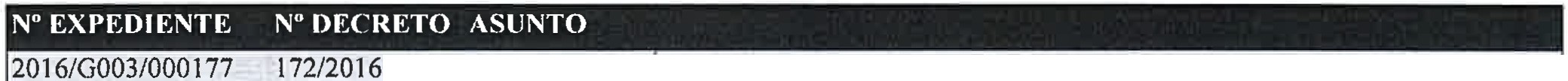 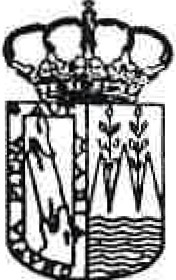 '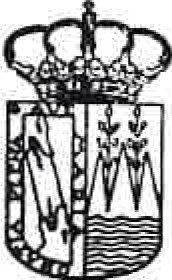 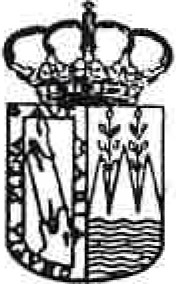 A Corporación queda enterada.11.- MOCIÓNS  DE  URXENCIAIntervén o Sr. Labraña Barrero e di: O Instituto na preparación da oferta educativa que vai a facer para o curso 2016-17 e futuros, entende que se debe de modificar dalgunha maneira esta oferta, en base a varios argurmentos. Un deles é que os que actualmente están en vigor, que se están impartindo , veñen reducindo a súa matrícula sistemáticamente nos últimos anos. Dous son os motivos, que apareceron competencias poderosas na Coruña e en Ferrol, e por outro lado, que o que se supón que é o mercado laboral que esta demanda podería rexistrar está saturado. Entón debateuse un pouco no último Consello Escolar, nos dous últimos Consellos Escolares, a necesidade de que o instituto ofreza dalgunha maneira módulos formativos ou ciclos formativos que teñan que ver coas actividades económicas propias do Concello e da contorna, a saber, os de carácter marítimo-pesqueiro , agrario-forestal ou hostelería e turismo. Como todo é inabordable, entón hai que ir paso a paso . E neste caso eles optaron, en concreto son eles quen presentan a iniciativa, por ofertar o ciclo, en principio de grao medio que se chama, como ahí se recolle, aproveitamento e conservación do medio natural. Esto dalgunha maneira xustifica ...O Sr. Rubido Ramonde di: Perdón. É que... Estamos de acordo, pactamos na comisión, polo visto xa me dixeron que chegaron a acordo.O Sr. Vilela Santalla di : Non dixemos nada, dixemos que...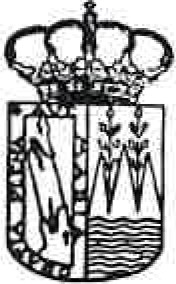 O Sr. Labraña Barrero di: Bueno, quedamos en que antes do pleno vos pasábamos ... O Sr. Alcalde di: É un pouquiño para explicalo de cara ó público.O Sr. Rubido Ramonde di: Pero de cara ó público, mellor que se proceda á lectura de todo o contido.O Sr. Alcalde di: Bueno, pero antes da lectura...O Sr. Labraña Barrero di: Eu estaba xustificando un pouco a urxencia. A oferta hai que facela agora xa, e entonces queren un compromiso do Concello. Eu léoa sen problema ningún.O Sr. Blanco Garrote pregunta: ¿Non conleva quitar outros, non?O Sr. Labraña Barrero di: Non, non, non. En principio nin tan siquiera supres10n de profesorado nin de recursos. O que sí pode ser, que no futuro, si esto se consolida, que poida haber unha desviación de matrícula. Home, os que están estudiando mecatrónica agora non van a cambiar pero ...., ou sí, ou sí, porque realmente teñen dificultades para atopar emprego, que sería unha das causas.O Sr. Alcalde di: Digamos que teñen competencia nos ciclos con outras localidades e o que pretenden é abarcar unha oferta máis..O Sr. Labraña Barrero di: Aquí hai dous papeis. Un é o primeiro que sería o compromiso do Concello, esta moción . E logo adxúntaselle o que nos enviaron eles, o equipo directivo. Entón leo a moción:"Unha das finalidades que xustifican as ensinanzas de Formación Profesional, máis alá de supor unha saída para estudantes que por falta de recursos ou polo seu desenvolvemento académico non poden acceder aos estudos universitarios, é a de formar profesionais competentes en actividades de primeira necesidade para o desenvolvemento integral das sociedades actuais. Por coherencia, esta oferta educativa deberá contemplar imperativamente o potencial emprego no entorno máis inmediato que facilite a incorporación deste alumnado a un mercado laboral de calidade e dignamente remunerado. Nesta liña vense debatindo no Consello Escolar do IES Punta Candieira, a iniciativa do seu equipo directivo, a conveniencia de diversificar a súa oferta formativa adaptándoa e relacionándoa, na medida do posible, co tipo de emprego que as principais actividades económicas demandarían no noso entorno xeográfico: marítimo-pesqueira, agraria-forestal e hostalaría e turismo.Nunha primeira fase demandaríase a implantación do Ciclo formativo de grao medio "Aproveitamento e conservación do medio natural" que, cunha duración de 2.000 horas, conleva a obtencióndo título de "Técnico en Aproveitamento e Conservación do Medio Natural" que comporta estas especificidades:¿Qué se pretende facer?A competencia xeral deste título consiste en realizar as operacións de repoboación forestal, de restauración ou ordenación hidrolóxico-forestal e de aproveitamento forestal, así como o control e a vixilancia do medio natural, manexando e mantendo a maquinaria e as instalacións forestais, consonte a normativa ambiental e de prevención de riscos laborais.28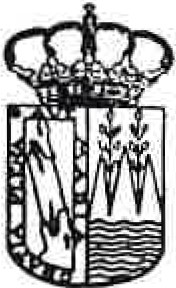 ¿En qué ámbitos se traballa?As persoas que obteñan este título han exercer a súa actividade en empresas grandes, medianas e pequenas, tanto públicas como privadas, adicadas aos traballos de repoboación forestal, de restauración, e ordenación hidrolóxica-forestal, e de aproveitamento forestal, así como de control e vixilancia do medio natural.Trátase de traballadores e traballadoras que poden exercer a súa actividade por canta allea ou por canta propia, que se integran en equipos de traballo con outras persoas do mesmo ou de inferior nivel de cualificación, dependendo orgánicametne de mandos intermedios. En certos casos de empresas pequenas, poden ter baixo a súa responsabilidade persoal operario, pero coa supervisión de responsables de produción.¿Que ocupacións se desempeñan?Traballador cualificado por canta propia e por canta allea en actividades forestais e similares, en hartas, viveiros e xardíns, en propagación e cultivo de plantas en viveiro; maquinista de procesadora forestal; traballador especializado en inventario, seguimento e adecuación do hábital natural e de especies cinexéticas, piscícolas e astacícolas; especialista en colleita de sementes e froitos en altura, en produción de sementes, en aproveitamentos de madeiras, cortizas e leñas, en traballos de altura nas árbores, de empresas de repoboación que realicen tratamentos silvícolas, que realicen traballos de construción e mantemento de camiños e que realicen traballos de corrección hidrolóxico-forestal; motoserrista, abatedor e cortador de toradas; aplicador de produtos fitosanitarios, enxertador; auxiliar en traballos de control legal de depredadores ou especies invasoras; guía de actividades de turismo cinexético-piscícola; corcheiro; traballador en viveiros en xeral.Nunha segunda fase implantaríase, avalado polo éxito da primeira fase, o Ciclo Superior de Xestión forestal e do medio natural.Polo exposto e atendendo ao requerimento do IES Punta Candieira de Cedeira, este Concello comprométese a:Apoiar ao IES Punta Candieira na súa demanda da implantación dos devanditos ciclos formativos de Formación Profesional.Á cesión, nas condicións que no seu momento se determinen, do monte necesario de titularidade municipal ou consorciado para a realización das prácticas que estes ciclos formativos contemplan.A realizar as xestións institucionais que se precisen diante doutras administracións públicas e/ou entidades privadas dirixidas a garantir a implantación e consolidación dos ciclos formativos citados.Necesidade de implantación no /ES Punta Candieira do Ciclo Medio de Conservación e Conservación do Medio Natural. Xustificación"A  nosa xustificación  fundamental  e o  noso emprazamentoCedeira: situada no distritofor estal y de Ferro!, na demarcación de Ortega/, conxunlamento con outras dúas a do Eume e Ferro!, con/a con montes públicos , montes consorciados e montes mancomunados, zona no só eminentemente forestal, senón que con/a con outros valores de importante alza coma poden ser a súa inclusión na Red Natura de Espacios Naturais segundo o DECRETO 37/2014, de 27 de marzo, polo que se declaran zonas especiais de conservación dos lugares de importancia comunitaria de Galicia e se aproba o Plan director da Red Natura 2000 de Galicia, no que aparecen zonas ZEPA coma o ría de Ortigueria e Ladrido e a lagoa de Valdoviño a existencia de reproduccións forestais (frondosa e conífera), pastos, Parque Natural das Fragasdo Eume, a existencia na cercana Serra da Capelada de moitas especies catalogadas incluidas no catálogo de especies ameazadas de Galicia e inclusive a existencia de propostas para parques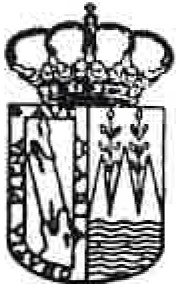 xeolóxicos.Tendo en canta a demanda de implantación no naso !ES, engadimos nesta xustificación a lonxanía de estes ciclos xa implantados, senda as localidades máis próximas Arzúa, Segude e Becerreá, cunha distancia á nasa localidade de 130, 125 e 145 km respectivamente, e o custo a nivel desprazamento ou aloxamento en moitos casos que se nos está a trasmitir.A maiores e segundo a Lei orgánica 5/2002 do 19 de xuño as unidades de competencias  acreditadas  unha vez  adquiran  o título serían:UC0525_ 2: controlar  as pragas,  as enfermidades,  as malas  herbas  e as.fisiopatias.UC  1 125_2. realizar  operacións  de repoboación forestal   e de corrección  hidrolóxico-forestal.UC 1 126   2: realizar  tratamentos silvícolas.UC 1116_2: realizar o abatemento e oprocesamento  de árbores con motoserra.UCl 1 17_2.  realizar  o abatemento  e  oprocesamento  de  árbores  con  colleüadorafores tal.UC1473_2: realizar traballos de repoboación de especies acuícolas continentais e de conservación e mellora do seu hábitatUC1475 2: realizar traballos de repoboación de especies cinexéticas. UC 1479_2: realizar operacións de propagación de plantas en viveiro UC 1121_2: manexar tractoresforestais e realizar o seu mantemento.Ditas competencias poderán adquirirse tendo en conta a posibilidade de cesión de montes públicos, consorciados ou montes patrimoniais, para a realización das prácticas propias de cada un dos módulos profesionais, o préstamo de maquinaria agrícola de importante cuantía económica como é o tractorforestal propiedade da Conselleria do Medio Rural e Pesca, procesadoras e motoserras propias de entidades privadas  oupúblicas situadas no naso Concello.Como resumofinal establecer o compromiso de varios sectores para aposible implantación na nasa comarca:Compromiso Consellería do Medio Rural e Pesca para opréstamo (por horas) do tractor forestal.Compromiso Concello de Cedeirapara opréstamo de monte consorciado para o desenrolo de prácticas relacionadas ca ciclo.En  Cedeira, a de 2016."O Sr. Labraña Barrero continúa: E este é o compromiso que debería sair deste Pleno. Si hai algunha cousa que se poda aportar  a maiores,  ben.Polo Sr. Presidente se somete á consideración do Pleno a urxencia do asunto, resultando APROBADA por unanimidade, e polo tanto polo voto favorable da  maioría  absoluta  do  número  legal  de membros  da Corporación, e, en consecuencia,  incluida na orde do día.Sometida a votación ordinaria a moción transcrita, resulta APROBADA por unanimidade dos membros presentes.Pola Presidencia pregúntase se algún dos presentes desexa someter  á consideración  do Pleno,  por razóns de urxencia, algún outro asunto non comprendido na orde do día que acompaña á convocatoria e que non teña cabida no punto de rogos e preguntas, non presentándose ningún outro asunto.12.- ROGOS  E PREGUNTAS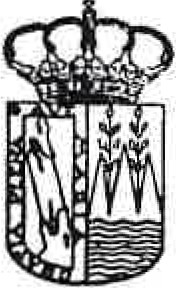 O Sr. Rubido Ramonde di: Non ternos. O único, facer unha precisión, de ningunha maneira estamos suxerindo que se cambie o nome da Praza da Constitución. Non o tomen ó pé da letra. Que quede constancia.O Sr. Alcalde di: Non.E non habendo máis asuntos que tratar, pala Presidencia levántase a sesión ás vinte horas e corenta minutos do expresado día, estendéndose a presente acta do que eu, como Secretaria, dou fe.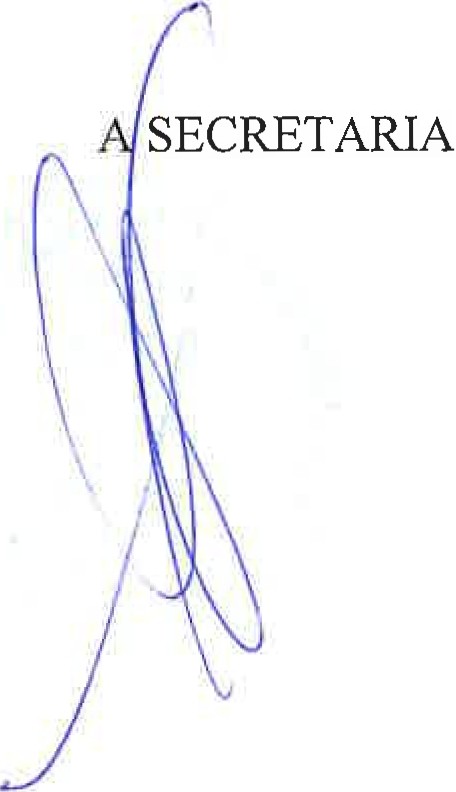 O PRESIDENTE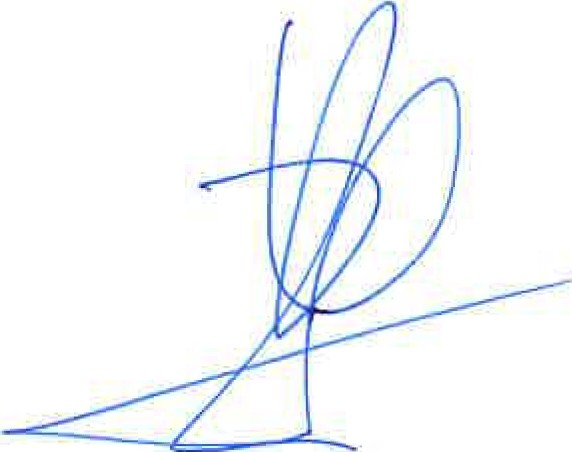 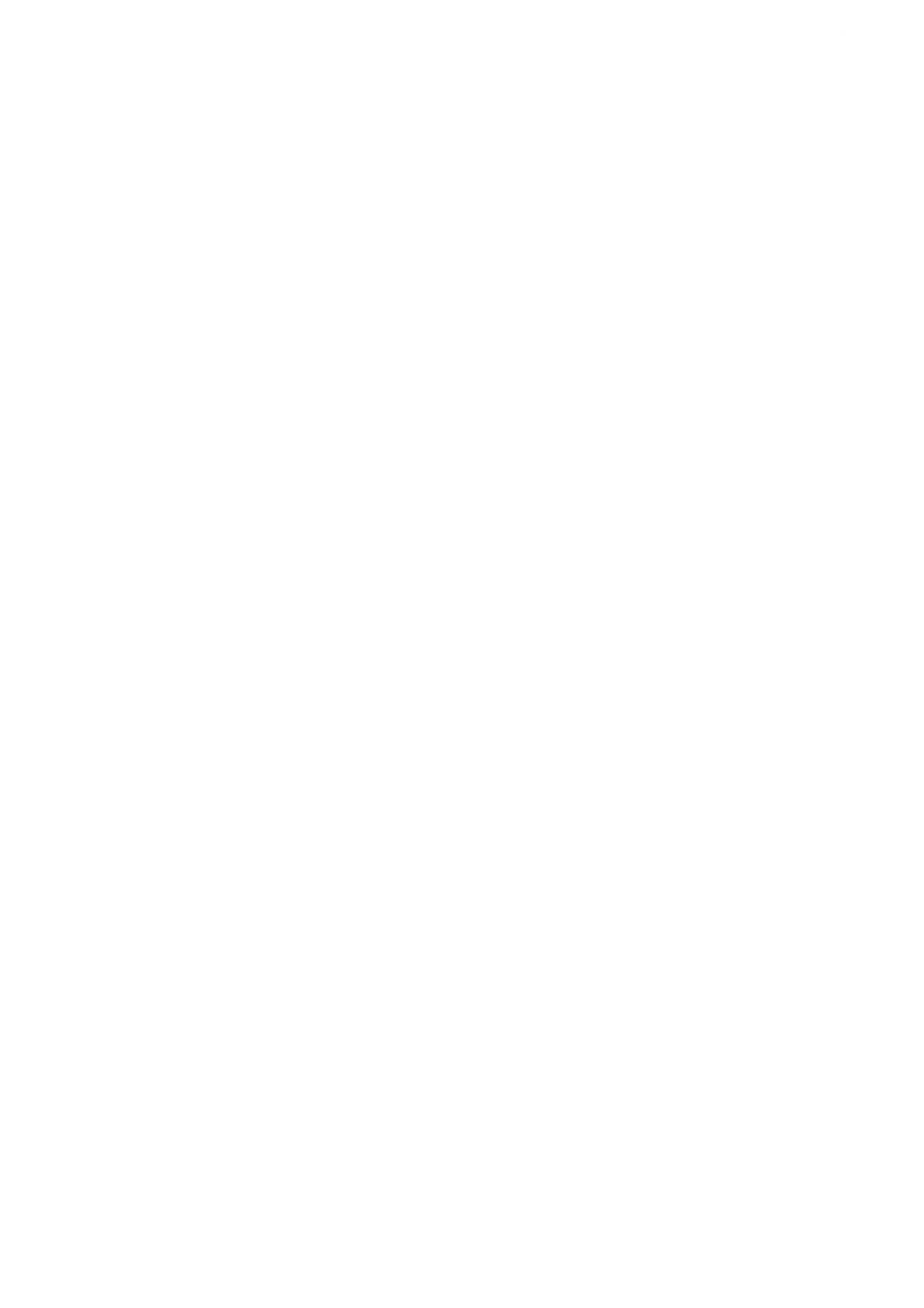 CARGONOMEDNIPresidenteM.D.C.R.T. XXXXXXXX-X XXXXXXX-Xlº VocalJ.Q.Y.XXXXXXXX-X2º VocalA.M.M.XXXXXXXX-X1º Suplente de  PresidenteV.T.C.XXXXXXXX-X2º Suplente de PresidenteT.A.P.S.XXXXXXXX-X1° Suplente de 1° VocalA.C.F.XXXXXXXX-X2° Suplente de  1º VocalJ.G.L.XXXXXXXX-X1º  Suplente de 2° VocalJ.V.P.M.XXXXXXXX-X2° Suplente de 2° VocalJ.M.M.N.XXXXXXXX-XCARGONOMEDNIPresidenteR.A.A.L. XXXXXXXX-X XXXXXXX-X1º VocalA.C.A.XXXXXXXX-X2º VocalM.I.B.XXXXXXXX-X1º Suplente de  PresidenteC.I.R.XXXXXXXX-X2° Suplente  de PresidenteF.A.P.XXXXXXXX-X1º Suplente de  1° VocalM.D.C.XXXXXXXX-X2° Suplente de  1º VocalM.G.R.XXXXXXXX-X1º Suplente de 2° VocalJ.M.C.M.XXXXXXXX-X2º Suplente de 2º VocalM.A.L.R.XXXXXXXX-XCARGONOMEDNIPresidenteM.N.P..XXXXXXXX-Xl º VocalM.J.M.N.XXXXXXXX-X2º VocalR.M.R.A.XXXXXXXX-X1º  Suplente  de PresidenteL.M.P.M.XXXXXXXX-X2° Suplente  de PresidenteM.P.J.XXXXXXXX-X1º Suplente de  1º VocalM.P.V.XXXXXXXX-X2° Suplente de  1º VocalM.M.M.XXXXXXXX-Xl º Suplente de 2° VocalE.P.V.XXXXXXXX-X2° Suplente de 2° VocalC.T.F.XXXXXXXX-XCARGONOMEDNIPresidenteJ.L.C.XXXXXXXX-X1º VocalM.L.C.XXXXXXXX-X2° VocalD.M.H.R.XXXXXXXX-X1° Suplente  de PresidenteS.L.B.XXXXXXXX-X2º Suplente de PresidenteM.D.M.C.XXXXXXXX-X1º Suplente de  1º VocalL.L.R.XXXXXXXX-X2° Suplente de  1º VocalC.G.D.XXXXXXXX-X1º Suplente de 2º VocalC.G.L.XXXXXXXX-X2° Suplente  de 2º VocalM.L.L.C.XXXXXXXX-XCARGONOMEDNIPresidenteM.C.T.A.XXXXXXXX-X1º VocalC.P.R.F.XXXXXXXX-X2º VocalO.N.P.XXXXXXXX-X1º Suplente de PresidenteM.P.F.XXXXXXXX-X2º Suplente de PresidenteM.T.P.P.XXXXXXXX-X1º  Suplente de  1º VocalJ.V.M.XXXXXXXX-X2º Suplente de  1º VocalJ.R.A.XXXXXXXX-X1º  Suplente de 2° VocalI.M.S.A.XXXXXXXX-X2° Suplente de 2°  VocalJ.A.P.C.XXXXXXXX-XCARGONOMEDNIPresidenteA.L.P.XXXXXXXX-X1º VocalV.J.C.G.XXXXXXXX-X2º VocalA.G.R.XXXXXXXX-X1º Suplente  de PresidenteM.J.G.A.S.XXXXXXXX-X2° Suplente  de PresidenteL.M.O.XXXXXXXX-X1º  Suplente de  1º VocalJ.M.P.XXXXXXXX-X2º Suplente de  1º VocalJ.C.L.XXXXXXXX-X1º  Suplente de 2º VocalM.J.D.M.XXXXXXXX-X2° Suplente de 2º VocalR.V.R.XXXXXXXX-XCARGONOMEDNIPresidenteJ.A.R.B.XXXXXXXX-X1º VocalJ.A.P.I.XXXXXXXX-X2° VocalN.M.G.XXXXXXXX-X1º  Suplente  de PresidenteR.P.P.XXXXXXXX-X2º Suplente de PresidenteJ.A.L.L.XXXXXXXX-X1° Suplente de  1° VocalJ.S.R.L.XXXXXXXX-X2º Suplente de  1º VocalC.E.R.I.XXXXXXXX-X1° Suplente de 2° VocalJ.A.R.P.XXXXXXXX-X2° Suplente de 2° VocalM.C.C.P.XXXXXXXX-XCARGONOMEDNIPresidenteD.R.P.XXXXXXXX-Xl º VocalJ.F.G.XXXXXXXX-X2° VocalR.G.V.XXXXXXXX-X1º Suplente de  PresidenteM.G.P.XXXXXXXX-X2º Suplente de PresidenteP.R.G.XXXXXXXX-X1° Suplente de 1° VocalN.R.M.XXXXXXXX-X2º Suplente de  1º VocalJ.M.B.L.XXXXXXXX-X1º  Suplente de 2° VocalP.D.S.XXXXXXXX-X2º Suplente de 2°  VocalJ.M.Y.G.XXXXXXXX-XCARGONOMEDNIPresidenteM.A.D.G.XXXXXXXX-X1° VocalJ.P.P.XXXXXXXX-X2º VocalR.M.L.R.XXXXXXXX-X1º Suplente de  PresidenteL.L.M.XXXXXXXX-X2º Suplente de PresidenteR.C.G.XXXXXXXX-X1º  Suplente de  l º VocalJ.L.B.M.XXXXXXXX-X2º Suplente de  1° VocalJ.M.R.A.XXXXXXXX-X1° Suplente de 2°  VocalC.N.P.XXXXXXXX-X2° Suplente de 2°  VocalD.G.P.XXXXXXXX-XCARGONOMEDNIPresidenteM.D.R.P.XXXXXXXX-X1º VocalI.L.G.XXXXXXXX-X2° VocalA.P.G.XXXXXXXX-X1º  Suplente  de PresidenteM.A.R.O.XXXXXXXX-X2º Suplente de PresidenteR.B.V.XXXXXXXX-X1º Suplente de  1° VocalR.G.M.XXXXXXXX-X2° Suplente de  l O VocalL.P.P.XXXXXXXX-X1º  Suplente de 2° VocalJ.B.F.XXXXXXXX-X2° Suplente de 2° VocalJ.B.R.F.XXXXXXXX-XCARGONOMEDNIPresidenteM.C.Q.L.XXXXXXXX-X1º VocalG.G.A.XXXXXXXX-X2° VocalA.A.M.D.XXXXXXXX-X1º  Suplente de PresidenteC.L.P.XXXXXXXX-X2º Suplente de PresidenteC.B.R.XXXXXXXX-X1º Suplente de  1º VocalM.A.V.R.XXXXXXXX-X2° Suplente de  1º VocalJ.P.P.XXXXXXXX-X!º Suplente de 2° VocalC.P.M.XXXXXXXX-XCAPÍTULO PRESUPUESTO INICIALPRESUPUESTO DEFINITIVO DCHOS. NETOS RECONOCIDOS DCHOS.  RECAUDADOSCAPÍTULO PRESUPUESTO INICIALPRESUPUESTO DEFINITIVO DCHOS. NETOS RECONOCIDOS DCHOS.  RECAUDADOSCAPÍTULO PRESUPUESTO INICIALPRESUPUESTO DEFINITIVO DCHOS. NETOS RECONOCIDOS DCHOS.  RECAUDADOSCAPÍTULO PRESUPUESTO INICIALPRESUPUESTO DEFINITIVO DCHOS. NETOS RECONOCIDOS DCHOS.  RECAUDADOSCAPÍTULO PRESUPUESTO INICIALPRESUPUESTO DEFINITIVO DCHOS. NETOS RECONOCIDOS DCHOS.  RECAUDADOS1. IMPOSTOS  DIRECTOS1. IMPOSTOS  DIRECTOS1.922.000,001.922.000,001.771.273,831.771.273,832. IMPOSTOS INDIRECTOS2. IMPOSTOS INDIRECTOS50.000,0050.000,0026.269,8926.269,893. TAXAS  E  OUTROS INGRESOS3. TAXAS  E  OUTROS INGRESOS667.100,00667.100,00724.403,94724.403,944. TRANSFERENCIAS CORRENTES4. TRANSFERENCIAS CORRENTES1.992.352,422.178 .938,581.975.021,261.975.021,265. INGRESOS PATRIMONIAIS5. INGRESOS PATRIMONIAIS106.500,00106.500,0095.665,9395.665,93Subtotal Ingresos CorrientesSubtotal Ingresos Corrientes4.737.952,424.924.538,584.592.634,854.592.634,856. ALLEAMENTOS REAIS6. ALLEAMENTOS REAIS0,00ooo7. TRANSFERENCIAS  DE  CAPITAL7. TRANSFERENCIAS  DE  CAPITAL143.449,64809.356,43581.622,14581.622,148. ACTIVOS FINANCEIROS8. ACTIVOS FINANCEIROS5.000,001.088.692,800,000,009. PASIVOS FINANCEIROS9. PASIVOS FINANCEIROS0,00226945,51226945,51226.945,51Subtotal Ingresos CapitalSubtotal Ingresos Capital148.449,642.124.994,74808.567,65808.567,65TOTALES EXERCICIO CORRENTETOTALES EXERCICIO CORRENTE4.886.402,067.049.533,325.401.202,505.401.202,504. TRANSFERENCIAS CORRIENTES142.060,00150.811,50120.178,79105.541,63Subtotal Gastos Corrientes4.193.015,814.505.033, 714.133.667,784.003.754,636. lNVESTIMENTOS REAIS463 .974,641.789.053,841.407.870,401.344.799,617. TRANSFERENCIAS DE CAPITAL43.278,8142.078,815.999,975.929,978. ACTIVOS FINANCEIROS5.000,005.000,000,000,009. PASIVOS FINANCEIROS181.132,80708.366,96515.043,23515.043,23Subtotal Gastos Capital693.386,252.544.499,611.928.913,601.865.772,81TOTALES4.886.402,067.049.533,32 	6.062.581,385.869.527,445.401.202,505.401.202,50Operaciones Non  Financeiras  Presuposto  Corrente  (Capítulos  1 a 5)4.592.634 ,85Operaciones Non  Financeiras  Presuposto  Corrente  (Capítulos  1 a 5)4.592.634 ,85Resto  Operaciones  Non  Financieras (Capítulos6 y 7)	581.622 , 14Subtotal  Operaciones Non Financeiras	5.174.256,99Activos  Financieros (Capítulo 8)	0,00Pasivos Financieros (Capítulo 9)	226.945,512   Total Obr:igas Recoñecidas6.062.581 ,38Operaciones No  Financieras  Presupuesto  Corriente  (Capítulos  1 a 4)4.133.667 ,78Operaciones No  Financieras  Presupuesto  Corriente  (Capítulos  1 a 4)4.133.667 ,78Resto  Operaciones  Non  Financeiras (Capítulos6 y 7)	1.413.870,37Subtotal Operaciones No Financieras	5.547.538,15Activos  Financieros (Capítulo 8)	0,00Pasivos  Financieros (Capítulo 9)	515.043,23RESULTADO PRESUPUESTARIO (1-2)-661.378,883Desviacións  de Financiamento Negativas	196.425,003Desviacións  de Financiamento Negativas	196.425,004   Desviaciones  de Financiación  Positivas167.955,405   Obrigas  financiadas  con Remanente  Tesourería  para  Gastos Xerais548.385,11RESULTADO AXUSTADO 0-2+3-4+5)	 	-84.524,17A deducir:-  Ingresos  pendentes  de aplicación2.489,813.	Obrigas  pendentes  de Pago:487.204,86-   Presupuesto Corrente193.053,94-  Presupuestos  pechados2.700, 19- Operaciones no Presupuestarias299.074,44A deducir:-  Pagos pendentes  de aplicación  definitiva-  Pagos pendentes  de aplicación  definitiva7.623,71-  Anticipos  de Caixa Fixa pendentes  de xustificar-  Anticipos  de Caixa Fixa pendentes  de xustificar0,00REMANENTE  DE  TESOURERIA (1+2-3)REMANENTE  DE  TESOURERIA (1+2-3)1.199.533,234.	Dereitos  pendentes  de Cobro  de Difícil  ou Imposible Recaudación4.	Dereitos  pendentes  de Cobro  de Difícil  ou Imposible Recaudación847,77Subtotal  Remanente  después  de  "Dudoso Cobro"Subtotal  Remanente  después  de  "Dudoso Cobro"1.198.685,465.	Exceso  de Financiamento  Afectado  (Desviacions  Financiamento Positivas)5.	Exceso  de Financiamento  Afectado  (Desviacions  Financiamento Positivas)55.158,07XUSTIFICACI	DE AXUDA DE EMERXENCIA  SOCIAL CONCEDIDA NO DECRETO53/201 6XUSTIFICACI	DE AXUDA DE EMERXENCIA  SOCIAL CONCEDIDA NO DECRETO53/201 6XUSTIFICACI	DE AXUDA DE EMERXENCIA  SOCIAL CONCEDIDA NO DECRETO53/201 62016/0003/000178173/2016INCOACION DE EXPEDIENTE DE REPOSICIÓ DA LEOALIDADE URBANÍ ORDE DE SUSPENSION E REMISION PARA INCOACION DE EXPEDIENTE DE REPOSICIÓ DA LEOALIDADE  URBANÍ  (EXP.  2016/1002/00002)20l 6/G003/000179174/2016FINALIZACI	DOS EXPEDIENTES PARA BAIXA DE OFICIO NO PADR   MUNICIPAL DE HABITANTES2016/0003/000180175/2016APROBACIÓ PROXECTO TÉ CORRIXIDO ACONDIC. ENTORNO INSTALACIÓ DE DEPURACIÓ DE AUGAS RESIDUAIS""2016/G003/000181176/2016INCOACION DE EXPEDIENTE DE REPOSICIO DA LEGALIDADE URBANI (EXP. 20 l 6/I002/000003)20 l 6/G003/000213206/201 6REINCORPORACIO DE INES BARCIA FA A BOLSA  DE EMPREGO  COMO  MONITORA DE  ACTIVIDADES  DEPORTIVASREINCORPORACIO DE INES BARCIA FA A BOLSA  DE EMPREGO  COMO  MONITORA DE  ACTIVIDADES  DEPORTIVASREINCORPORACIO DE INES BARCIA FA A BOLSA  DE EMPREGO  COMO  MONITORA DE  ACTIVIDADES  DEPORTIVAS20 l 6/G003/000209207/2016RESOLUCION SANCIONADORA EXPEDIENTE 2015/ 1001/000001 INCOADO A Dª MARIA  IRENE NOVO  SAAYEDRARESOLUCION SANCIONADORA EXPEDIENTE 2015/ 1001/000001 INCOADO A Dª MARIA  IRENE NOVO  SAAYEDRARESOLUCION SANCIONADORA EXPEDIENTE 2015/ 1001/000001 INCOADO A Dª MARIA  IRENE NOVO  SAAYEDRA20 l 6/G003/0002 l 5208/2016APROBACIÓ DA BOLSA DE TRABALLO PARA REALIZAR CONTRATA (:lÓ LABORAIS TEMPORAIS OU NOMEAMENTOS INTERINOS NOS POSTOS DE TRABALLO DE PEÓAPROBACIÓ DA BOLSA DE TRABALLO PARA REALIZAR CONTRATA (:lÓ LABORAIS TEMPORAIS OU NOMEAMENTOS INTERINOS NOS POSTOS DE TRABALLO DE PEÓAPROBACIÓ DA BOLSA DE TRABALLO PARA REALIZAR CONTRATA (:lÓ LABORAIS TEMPORAIS OU NOMEAMENTOS INTERINOS NOS POSTOS DE TRABALLO DE PEÓ20 l 6/G003/0002 l 6209/2016APROBACIO DE PROXECTO TÉ CORRIXIDO DOTACIO PARQUES INFANTI NA RÚ ORTIGUEIRA  E  PASEO MAGDALENA""APROBACIO DE PROXECTO TÉ CORRIXIDO DOTACIO PARQUES INFANTI NA RÚ ORTIGUEIRA  E  PASEO MAGDALENA""APROBACIO DE PROXECTO TÉ CORRIXIDO DOTACIO PARQUES INFANTI NA RÚ ORTIGUEIRA  E  PASEO MAGDALENA""2016/G003/0002  l 4210/2016FIN CONTRATO INTERINIDADE DE J AVIER NUÑ GONZALEZ POR JUBILACION DE JOSE AMENEIROS PITAFIN CONTRATO INTERINIDADE DE J AVIER NUÑ GONZALEZ POR JUBILACION DE JOSE AMENEIROS PITAFIN CONTRATO INTERINIDADE DE J AVIER NUÑ GONZALEZ POR JUBILACION DE JOSE AMENEIROS PITA20 l 6/G003/0002 l 721 1/2016MODIFICACION DA RESOLUCION NÚ 197/2016 DE CONCESION DE AXUDA DE EMERXENCIA   SOCIALMODIFICACION DA RESOLUCION NÚ 197/2016 DE CONCESION DE AXUDA DE EMERXENCIA   SOCIALMODIFICACION DA RESOLUCION NÚ 197/2016 DE CONCESION DE AXUDA DE EMERXENCIA   SOCIAL20 l 6/G003/0002 l 8212/2016CONSULTA  DE  EXPEDIENTECONSULTA  DE  EXPEDIENTECONSULTA  DE  EXPEDIENTE20 J 6/G003/0002 l 9213/201 6APROBACIÓ DAS BASES ESPECÍ PARA A FORMACIÓ DUNHA BOLSA DE TRABALLO PARA REALIZAR CONTRATACIÓ LABORAIS TEMPORAIS OU NOMEAMENTOS   INTERINOS  COMO  TÉ  DE  MEDIO AMBIENTEAPROBACIÓ DAS BASES ESPECÍ PARA A FORMACIÓ DUNHA BOLSA DE TRABALLO PARA REALIZAR CONTRATACIÓ LABORAIS TEMPORAIS OU NOMEAMENTOS   INTERINOS  COMO  TÉ  DE  MEDIO AMBIENTEAPROBACIÓ DAS BASES ESPECÍ PARA A FORMACIÓ DUNHA BOLSA DE TRABALLO PARA REALIZAR CONTRATACIÓ LABORAIS TEMPORAIS OU NOMEAMENTOS   INTERINOS  COMO  TÉ  DE  MEDIO AMBIENTE2016/0003/000220214/2016APROBACIÓ DAS BASES ESPECI PARA A FORMACIO DUNI-IA  BOLSA  DE TRABALLO PARA REA LIZAR CONTRATACIÓ LABORAIS TEMPORAIS OU NOMEAMENTOS  INTERINOS  PARA UNJ-IA  CUADRILLA  DE LIMPEZA  DE  PRAIASAPROBACIÓ DAS BASES ESPECI PARA A FORMACIO DUNI-IA  BOLSA  DE TRABALLO PARA REA LIZAR CONTRATACIÓ LABORAIS TEMPORAIS OU NOMEAMENTOS  INTERINOS  PARA UNJ-IA  CUADRILLA  DE LIMPEZA  DE  PRAIASAPROBACIÓ DAS BASES ESPECI PARA A FORMACIO DUNI-IA  BOLSA  DE TRABALLO PARA REA LIZAR CONTRATACIÓ LABORAIS TEMPORAIS OU NOMEAMENTOS  INTERINOS  PARA UNJ-IA  CUADRILLA  DE LIMPEZA  DE  PRAIAS20 J 6/G003/00022 l21 5/2016INICIO PROCEDEMEN TOS SANCIONADORES DE TRAFICOINICIO PROCEDEMEN TOS SANCIONADORES DE TRAFICOINICIO PROCEDEMEN TOS SANCIONADORES DE TRAFICO20 l 6/G003/000222216/201 6ACEPTACION DA RENUNCIA COMO PRESIDENTA DA COMISION SELECCIONADORA   PARA  LIMPADOR/AACEPTACION DA RENUNCIA COMO PRESIDENTA DA COMISION SELECCIONADORA   PARA  LIMPADOR/AACEPTACION DA RENUNCIA COMO PRESIDENTA DA COMISION SELECCIONADORA   PARA  LIMPADOR/A2016/0003/00022321 7/2016ACEPTACION DA RENUNCIA COMO PRESIDENTA DA COMISION SELECCIONADORA  PARA  OFICIAL  DE 1ªACEPTACION DA RENUNCIA COMO PRESIDENTA DA COMISION SELECCIONADORA  PARA  OFICIAL  DE 1ªACEPTACION DA RENUNCIA COMO PRESIDENTA DA COMISION SELECCIONADORA  PARA  OFICIAL  DE 1ª2016/0003/00022421 8/2016APROBACIO DO GASTO E DAS BASES DA CONVOCATORIA DO CONCURSO DE FOTOGRAFÍ " CEDEIRA"	.APROBACIO DO GASTO E DAS BASES DA CONVOCATORIA DO CONCURSO DE FOTOGRAFÍ " CEDEIRA"	.APROBACIO DO GASTO E DAS BASES DA CONVOCATORIA DO CONCURSO DE FOTOGRAFÍ " CEDEIRA"	.2016/0003/000225219/2016APROBACIO DEFINITIVA MC 02 2016 GC 01 20162016/0003/000226220/2016LISTAXE DEFINITIVA DE ADMITIDOS/AS COMISION SELECCIONADORA E CONVOCATORIA DAS PROBAS PARA A FORMACIÓ DA BOLSA DE TRABALLO COMO OFICIAL DE J•LISTAXE DEFINITIVA DE ADMITIDOS/AS COMISION SELECCIONADORA E CONVOCATORIA DAS PROBAS PARA A FORMACIÓ DA BOLSA DE TRABALLO COMO OFICIAL DE J•LISTAXE DEFINITIVA DE ADMITIDOS/AS COMISION SELECCIONADORA E CONVOCATORIA DAS PROBAS PARA A FORMACIÓ DA BOLSA DE TRABALLO COMO OFICIAL DE J•2016/0003/000227221/2016CONTRATACIO LABORAL TEMPORAL DE SEIS PEÓ PARA PROTECCIÓ DE MEDIO AMBIENTE  E  DO  ESPAZO NATURALCONTRATACIO LABORAL TEMPORAL DE SEIS PEÓ PARA PROTECCIÓ DE MEDIO AMBIENTE  E  DO  ESPAZO NATURALCONTRATACIO LABORAL TEMPORAL DE SEIS PEÓ PARA PROTECCIÓ DE MEDIO AMBIENTE  E  DO  ESPAZO NATURAL20 l 6/G003/000228222/2016APROBACJON LIQUIDACION PRESUPOSTO CONCELLO EXERCICJO 2015APROBACJON LIQUIDACION PRESUPOSTO CONCELLO EXERCICJO 2015APROBACJON LIQUIDACION PRESUPOSTO CONCELLO EXERCICJO 20152016/0003/000230223/2016CONCESION DE AXUDA DE EMERXENCIA PARA PAGO DE FACTURAS POR ASISTENCIA AO PROGRAMA / SERVIZO ílCONCESION DE AXUDA DE EMERXENCIA PARA PAGO DE FACTURAS POR ASISTENCIA AO PROGRAMA / SERVIZO ílCONCESION DE AXUDA DE EMERXENCIA PARA PAGO DE FACTURAS POR ASISTENCIA AO PROGRAMA / SERVIZO íl20 l 6/G003/000232224/2016CONCESION  DE AXU DA  DE EMERXDNCIA   SOCIALCONCESION  DE AXU DA  DE EMERXDNCIA   SOCIALCONCESION  DE AXU DA  DE EMERXDNCIA   SOCIAL2016/0003/000229225/2016ASISTENCIAS  MEMBROS  CORPORACIO  MUN ICIPAL DO  1 AO  30 DE ABRIL  DE 2016ASISTENCIAS  MEMBROS  CORPORACIO  MUN ICIPAL DO  1 AO  30 DE ABRIL  DE 2016ASISTENCIAS  MEMBROS  CORPORACIO  MUN ICIPAL DO  1 AO  30 DE ABRIL  DE 20162016/G003/00023 3226/2016BAIXA NA TESOURERl XERAL DA SEGURIDADE SOCIAL DE MARI DE LOS A PREGO  FIGUEI RAS.BAIXA NA TESOURERl XERAL DA SEGURIDADE SOCIAL DE MARI DE LOS A PREGO  FIGUEI RAS.BAIXA NA TESOURERl XERAL DA SEGURIDADE SOCIAL DE MARI DE LOS A PREGO  FIGUEI RAS.2016/0003/000235227/2016COMPROMISO DE CRE PARA O PROXECTO MODIFICADO DA Á RECREATIVA EN A MAGDALENACOMPROMISO DE CRE PARA O PROXECTO MODIFICADO DA Á RECREATIVA EN A MAGDALENACOMPROMISO DE CRE PARA O PROXECTO MODIFICADO DA Á RECREATIVA EN A MAGDALENA2016/0003/000236228/201 6APROBACIO DEFINITIVA MC 03 2016 TC 02 201 6APROBACIO DEFINITIVA MC 03 2016 TC 02 201 6APROBACIO DEFINITIVA MC 03 2016 TC 02 201 62016/0003/00023 7229/2016DELEOACION DE FUNCIONS DE ALCALDIA NA PRIMEIRA TENENTE DE ALCALDEDELEOACION DE FUNCIONS DE ALCALDIA NA PRIMEIRA TENENTE DE ALCALDEDELEOACION DE FUNCIONS DE ALCALDIA NA PRIMEIRA TENENTE DE ALCALDE2016/0003/000238230/2016CONTRATACió DUN PEON POLA BOLSA DE TRABALLO  PARA REM,,IZAR	•CONTRATACió DUN PEON POLA BOLSA DE TRABALLO  PARA REM,,IZAR	•CONTRATACió DUN PEON POLA BOLSA DE TRABALLO  PARA REM,,IZAR	•CONTRATACIONS LABORAIS TEMPORAIS OU NOMEAMENTOS  NTERINOS COMOCONTRATACIONS LABORAIS TEMPORAIS OU NOMEAMENTOS  NTERINOS COMOCONTRATACIONS LABORAIS TEMPORAIS OU NOMEAMENTOS  NTERINOS COMOPEONPEONPEON2016/0003/000234231/2016EXPEDIENTE DE RESPONSABILIDADE PATRIMONI AL 4/13 RP PROMOVIDO AEXPEDIENTE DE RESPONSABILIDADE PATRIMONI AL 4/13 RP PROMOVIDO AEXPEDIENTE DE RESPONSABILIDADE PATRIMONI AL 4/13 RP PROMOVIDO AINSTANCIA DE D. JESUS MONTEIRO LOPEZINSTANCIA DE D. JESUS MONTEIRO LOPEZINSTANCIA DE D. JESUS MONTEIRO LOPEZ20 1 6/0003/000239232/20 1 6MODJFlCACl O DA COMISIÓ SELECCIONADORA PARA O PROCESO SELECTIVO DEMODJFlCACl O DA COMISIÓ SELECCIONADORA PARA O PROCESO SELECTIVO DEMODJFlCACl O DA COMISIÓ SELECCIONADORA PARA O PROCESO SELECTIVO DEOFICIAL DE l 'OFICIAL DE l 'OFICIAL DE l '2016/0003/000240233/2016CONTRATACIÓ LABORAL TEMPORAL PARA SUBSTITUCIO DUNHA MONITORA DECONTRATACIÓ LABORAL TEMPORAL PARA SUBSTITUCIO DUNHA MONITORA DECONTRATACIÓ LABORAL TEMPORAL PARA SUBSTITUCIO DUNHA MONITORA DEACTIVIDADES DEPORTIVASACTIVIDADES DEPORTIVASACTIVIDADES DEPORTIVAS2016/0003/000241234/201 6ACEPTACION DA RENUNCIA COMO VOGAL DA COMISION SELECCIONADORAACEPTACION DA RENUNCIA COMO VOGAL DA COMISION SELECCIONADORAACEPTACION DA RENUNCIA COMO VOGAL DA COMISION SELECCIONADORAPARA O·SERVIZO DE AXUDA NO FOGAR.-  .PARA O·SERVIZO DE AXUDA NO FOGAR.-  .PARA O·SERVIZO DE AXUDA NO FOGAR.-  .2016/0003/000242235/2016SUBSTITUCIÓ  DA  BIBLIOTECARIA  MUNICIPAL2016/0003/000243236/2016PAGAMENTO HORAS EXTRAORDINARIAS A DON ÉNRIQUEVA MARTI  .2016/0003/000244237/2016EXP. DE DEBER DE CONSERVACIO -- ARQUIVO DO EXP. 44/2015 OE2016/0003/00024523.8/20 1 6-2016/0003/000246239/2016DEVOLUCIO  DE  FIANZA / AVAL  (EXP.  I OZ/2014)2016/0003/00024 7	240/2016¡·	..2016/0003/00024 7	240/2016¡·	..XUSTIFICACION DE AXUDA DE EMERXENCIA SOCIAL CONCEDIDA NO166/2016a     •DECRETODECRETO